Even degree polynomialsOdd degree polynomialswith a positive
leading coefficientwith a negative
leading coefficient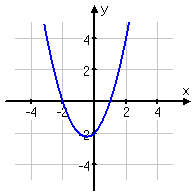 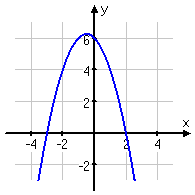 with a positive
leading coefficientwith a negative
leading coefficient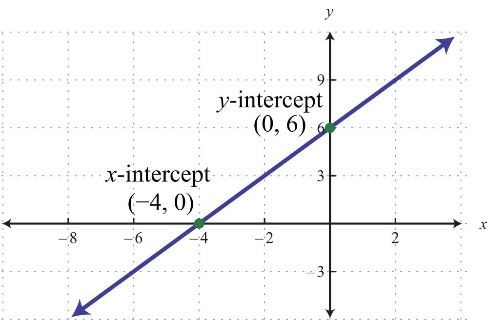 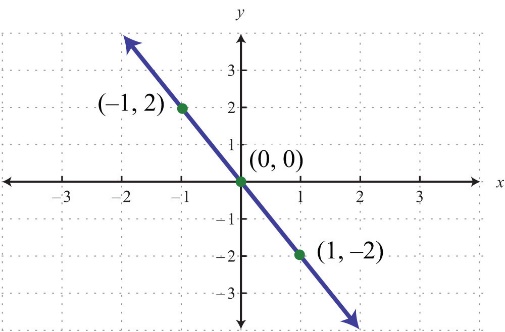 